  NÁRODNÁ 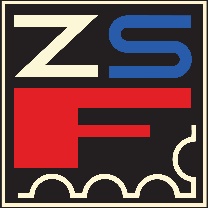 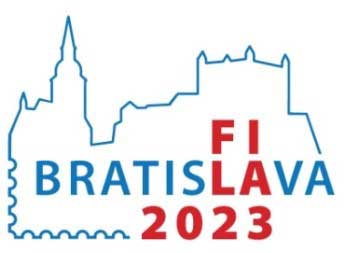   FILATELISTICKÁ VÝSTAVA  S medzinárodnou účasťouPrihláška exponátu(dospelý vystavovateľ)Prihlášku prosíme odoslať do 31. januára 2023 na adresu: Sekretariát ZSF, Radlinského 9, 812 11 BratislavaMeno a priezviskoPoštová adresaEmailová adresaTelefón/Mobil:Telefón/Mobil:Telefón/Mobil:Názov exponátuNázov exponátuVýstavná triedaVýstavná triedaPočet plôch:Hodnota:Stručný popis exponátu:Stručný popis exponátu:Stručný popis exponátu:Stručný popis exponátu:Stručný popis exponátu:Stručný popis exponátu:Stručný popis exponátu:Stručný popis exponátu:Stručný popis exponátu:Stručný popis exponátu:Stručný popis exponátu:Stručný popis exponátu:Dosiahnuté hodnotenie na súťažných výstaváchDosiahnuté hodnotenie na súťažných výstaváchDosiahnuté hodnotenie na súťažných výstaváchDosiahnuté hodnotenie na súťažných výstaváchDosiahnuté hodnotenie na súťažných výstaváchDosiahnuté hodnotenie na súťažných výstaváchDosiahnuté hodnotenie na súťažných výstaváchDosiahnuté hodnotenie na súťažných výstaváchDosiahnuté hodnotenie na súťažných výstaváchDosiahnuté hodnotenie na súťažných výstaváchDosiahnuté hodnotenie na súťažných výstaváchDosiahnuté hodnotenie na súťažných výstaváchVýstavaVýstavaVýstavaStupeň výstavyStupeň výstavyStupeň výstavyMedailaMedailaMedailaMedailaMedailaPočet bodovExponát na výstavu dodám:        □ osobne,  □ prostredníctvom národného komisára,  □ poštouExponát na výstavu dodám:        □ osobne,  □ prostredníctvom národného komisára,  □ poštouExponát na výstavu dodám:        □ osobne,  □ prostredníctvom národného komisára,  □ poštouExponát na výstavu dodám:        □ osobne,  □ prostredníctvom národného komisára,  □ poštouExponát na výstavu dodám:        □ osobne,  □ prostredníctvom národného komisára,  □ poštouExponát na výstavu dodám:        □ osobne,  □ prostredníctvom národného komisára,  □ poštouExponát na výstavu dodám:        □ osobne,  □ prostredníctvom národného komisára,  □ poštouExponát na výstavu dodám:        □ osobne,  □ prostredníctvom národného komisára,  □ poštouExponát na výstavu dodám:        □ osobne,  □ prostredníctvom národného komisára,  □ poštouExponát na výstavu dodám:        □ osobne,  □ prostredníctvom národného komisára,  □ poštouExponát na výstavu dodám:        □ osobne,  □ prostredníctvom národného komisára,  □ poštouExponát na výstavu dodám:        □ osobne,  □ prostredníctvom národného komisára,  □ poštouExponát z výstavy prevezmem:  □ osobne,  □ prostredníctvom národného komisára,  □ poštouExponát z výstavy prevezmem:  □ osobne,  □ prostredníctvom národného komisára,  □ poštouExponát z výstavy prevezmem:  □ osobne,  □ prostredníctvom národného komisára,  □ poštouExponát z výstavy prevezmem:  □ osobne,  □ prostredníctvom národného komisára,  □ poštouExponát z výstavy prevezmem:  □ osobne,  □ prostredníctvom národného komisára,  □ poštouExponát z výstavy prevezmem:  □ osobne,  □ prostredníctvom národného komisára,  □ poštouExponát z výstavy prevezmem:  □ osobne,  □ prostredníctvom národného komisára,  □ poštouExponát z výstavy prevezmem:  □ osobne,  □ prostredníctvom národného komisára,  □ poštouExponát z výstavy prevezmem:  □ osobne,  □ prostredníctvom národného komisára,  □ poštouExponát z výstavy prevezmem:  □ osobne,  □ prostredníctvom národného komisára,  □ poštouExponát z výstavy prevezmem:  □ osobne,  □ prostredníctvom národného komisára,  □ poštouExponát z výstavy prevezmem:  □ osobne,  □ prostredníctvom národného komisára,  □ poštouVystavovateľ potvrdzuje správnosť uvedených údajov a súhlasí s poskytnutím osobných údajov pre potreby organizačného odboru výstavy a výstavnej poroty.Dátum a podpis vystavovateľa:Vystavovateľ potvrdzuje správnosť uvedených údajov a súhlasí s poskytnutím osobných údajov pre potreby organizačného odboru výstavy a výstavnej poroty.Dátum a podpis vystavovateľa:Vystavovateľ potvrdzuje správnosť uvedených údajov a súhlasí s poskytnutím osobných údajov pre potreby organizačného odboru výstavy a výstavnej poroty.Dátum a podpis vystavovateľa:Vystavovateľ potvrdzuje správnosť uvedených údajov a súhlasí s poskytnutím osobných údajov pre potreby organizačného odboru výstavy a výstavnej poroty.Dátum a podpis vystavovateľa:Vystavovateľ potvrdzuje správnosť uvedených údajov a súhlasí s poskytnutím osobných údajov pre potreby organizačného odboru výstavy a výstavnej poroty.Dátum a podpis vystavovateľa:Vystavovateľ potvrdzuje správnosť uvedených údajov a súhlasí s poskytnutím osobných údajov pre potreby organizačného odboru výstavy a výstavnej poroty.Dátum a podpis vystavovateľa:Vystavovateľ potvrdzuje správnosť uvedených údajov a súhlasí s poskytnutím osobných údajov pre potreby organizačného odboru výstavy a výstavnej poroty.Dátum a podpis vystavovateľa:Vystavovateľ potvrdzuje správnosť uvedených údajov a súhlasí s poskytnutím osobných údajov pre potreby organizačného odboru výstavy a výstavnej poroty.Dátum a podpis vystavovateľa:Vystavovateľ potvrdzuje správnosť uvedených údajov a súhlasí s poskytnutím osobných údajov pre potreby organizačného odboru výstavy a výstavnej poroty.Dátum a podpis vystavovateľa:Vystavovateľ potvrdzuje správnosť uvedených údajov a súhlasí s poskytnutím osobných údajov pre potreby organizačného odboru výstavy a výstavnej poroty.Dátum a podpis vystavovateľa:Vystavovateľ potvrdzuje správnosť uvedených údajov a súhlasí s poskytnutím osobných údajov pre potreby organizačného odboru výstavy a výstavnej poroty.Dátum a podpis vystavovateľa:Vystavovateľ potvrdzuje správnosť uvedených údajov a súhlasí s poskytnutím osobných údajov pre potreby organizačného odboru výstavy a výstavnej poroty.Dátum a podpis vystavovateľa:Vedenie KF (alebo sekretariát ZSF) potvrdzuje, že vystavovateľ je členom KF (číslo a sídlo), resp. ZSF v príslušnom roku:Dátum a podpis funkcionára KF (alebo zástupcu sekretariátu ZSF):Vedenie KF (alebo sekretariát ZSF) potvrdzuje, že vystavovateľ je členom KF (číslo a sídlo), resp. ZSF v príslušnom roku:Dátum a podpis funkcionára KF (alebo zástupcu sekretariátu ZSF):Vedenie KF (alebo sekretariát ZSF) potvrdzuje, že vystavovateľ je členom KF (číslo a sídlo), resp. ZSF v príslušnom roku:Dátum a podpis funkcionára KF (alebo zástupcu sekretariátu ZSF):Vedenie KF (alebo sekretariát ZSF) potvrdzuje, že vystavovateľ je členom KF (číslo a sídlo), resp. ZSF v príslušnom roku:Dátum a podpis funkcionára KF (alebo zástupcu sekretariátu ZSF):Vedenie KF (alebo sekretariát ZSF) potvrdzuje, že vystavovateľ je členom KF (číslo a sídlo), resp. ZSF v príslušnom roku:Dátum a podpis funkcionára KF (alebo zástupcu sekretariátu ZSF):Vedenie KF (alebo sekretariát ZSF) potvrdzuje, že vystavovateľ je členom KF (číslo a sídlo), resp. ZSF v príslušnom roku:Dátum a podpis funkcionára KF (alebo zástupcu sekretariátu ZSF):Vedenie KF (alebo sekretariát ZSF) potvrdzuje, že vystavovateľ je členom KF (číslo a sídlo), resp. ZSF v príslušnom roku:Dátum a podpis funkcionára KF (alebo zástupcu sekretariátu ZSF):Vedenie KF (alebo sekretariát ZSF) potvrdzuje, že vystavovateľ je členom KF (číslo a sídlo), resp. ZSF v príslušnom roku:Dátum a podpis funkcionára KF (alebo zástupcu sekretariátu ZSF):Vedenie KF (alebo sekretariát ZSF) potvrdzuje, že vystavovateľ je členom KF (číslo a sídlo), resp. ZSF v príslušnom roku:Dátum a podpis funkcionára KF (alebo zástupcu sekretariátu ZSF):Vedenie KF (alebo sekretariát ZSF) potvrdzuje, že vystavovateľ je členom KF (číslo a sídlo), resp. ZSF v príslušnom roku:Dátum a podpis funkcionára KF (alebo zástupcu sekretariátu ZSF):Vedenie KF (alebo sekretariát ZSF) potvrdzuje, že vystavovateľ je členom KF (číslo a sídlo), resp. ZSF v príslušnom roku:Dátum a podpis funkcionára KF (alebo zástupcu sekretariátu ZSF):Vedenie KF (alebo sekretariát ZSF) potvrdzuje, že vystavovateľ je členom KF (číslo a sídlo), resp. ZSF v príslušnom roku:Dátum a podpis funkcionára KF (alebo zástupcu sekretariátu ZSF):